АДМИНИСТРАЦИЯ НОВОСОКУЛАКСКОГО СЕЛЬСОВЕТА САРАКТАШСКОГО РАЙОНА ОРЕНБУРГСКОЙ ОБЛАСТИП О С Т А Н О В Л Е Н И Е_________________________________________________________________________________________________________01.11.2019                                  с. Новосокулак                                      № 37-пВ соответствии с Федеральным законом от  06.10.2003 № 131-ФЗ «Об общих принципах организации местного самоуправления в Российской Федерации», Федеральным законом от 21.12.1994 № 69-ФЗ «О пожарной безопасности», постановлением Правительства Оренбургской области от 25.10.2019 № 782-пп «О мерах по обеспечению безопасности в осенне-зимний период 2019/2020 года», в целях усиления мер пожарной безопасности на территории муниципального образования в осенне-зимний период 2019-2020 годов:		1. Утвердить комплекс мероприятий по обеспечению первичных мер пожарной безопасности на территории муниципального образования Новосокулакский сельсовет Саракташского района Оренбургской области в осенне-зимний период 2019-2020 годов согласно приложению № 1. 	2. Создать рабочую группу для проведения рейдов по профилактике пожаров в жилом секторе Новосокулакского сельсовета Саракташского района Оренбургской области согласно приложению № 2.	3. Рекомендовать жителям Новосокулакского сельсовета в осенне-зимний период:- обеспечить свои домовладения, квартиры, частные дома первичными средствами пожаротушения и противопожарным инвентарем; - соблюдать правила безопасности при пользовании газовым оборудованием, электрооборудованием, печами;- обеспечить выполнение мер пожарной безопасности при складировании и хранении грубых кормов на личных подворья;- ознакомиться с Памятками пожарной безопасности и соблюдать правила пожарной безопасности в быту.4.Настоящее  вступает в силу после дня его обнародования и подлежит размещению на официальном сайте муниципального образования Новосокулакский сельсовет.5. Контроль за исполнением настоящего постановления оставляю за собой.Глава муниципального образования                                                 А.Н. ГусакРазослано: прокуратуре района, членам рабочей группы, ОНД и ПР по Саракташскому и Беляевскому районам, организациям и учреждениям сельсоветаПриложение № 1к постановлению администрацииНовосокулакского сельсоветаот  01.11.2019  № 37-пКОМПЛЕКСмероприятий по обеспечению первичных мер пожарной безопасности на территории муниципального образования Новосокулакский сельсовет Саракташского района Оренбургской области в осенне-зимний период 2019-2020 годов______________Приложение 2к постановлению администрацииНовосокулакского сельсоветаот  01.11.2019 № 37-пСОСТАВ рабочей группы  для проведения рейдов по профилактике   пожаров в жилом секторе Новосокулакского  сельсоветаСаракташского района Оренбургской области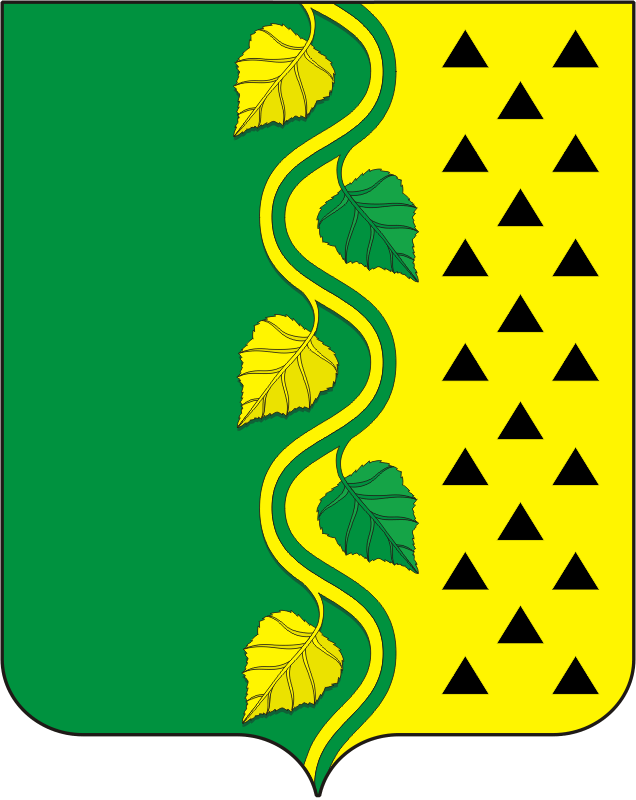 Об обеспечении пожарной безопасности в осенне-зимний период 2019-2020 годов на территории Новосокулакского сельсовета Саракташского района Оренбургской области№ п/пМероприятияДатаОтветственные1.Проведение разъяснительной работы среди населения о соблюдении мер пожарной безопасности с использованием подворного обхода, собраний граждан, Центра информации муниципального образования, официального сайта администрации Новосокулакского сельсовета,  памяток о противопожарной безопасностив течение всего периодаЧлены рабочей группы2.Уточнить информацию о местах проживания и взять на контроль семьи одиноких престарелых граждан, неблагополучных и многодетных семейв течение всего периодаадминистрация сельсовета, ОИДН3.Проведение профилактической работы в неблагополучных и малообеспеченных семьях, имеющих детей, в рамках проведения областной межведомственной акции «Сохрани жизнь себе и своему ребёнку»в течение всего периодаадминистрация сельсовета,  члены рабочей группы4.Проведение инструктажей на противопожарную тематику с гражданами сельсовета в течение всего периодаЧлены рабочей группы5.Обеспечить исправность источников наружного противопожарного водоснабженияв течение всего периодаАдминистрация сельсовета 6.Организовать проверку и ремонт пожарных гидрантов.до 20.11.2019Администрация сельсовета7.Обеспечить наружное освещение территорий населённых пунктов в тёмное время суток для быстрого нахождения пожарных гидрантов и пожарного инвентаряв течение всего периодаадминистрация сельсовета8.Подготовить силы и средства для организации своевременной расчистки от снега дорог на территории сельсоветав течение всего периодаадминистрация сельсовета9.Обеспечить боеготовность и оснащение горюче-смазочными материалами пожарную машинув течение всего периодаадминистрация сельсовета10.Обеспечить постоянный контроль за соблюдением противопожарного режима в  Новосокулакской СОШ, СДК, администрации сельсовета, провести дополнительные инструктажи о мерах пожарной безопасности  с обслуживающим персоналом в учреждениях сельсовета в течение всего периодаРуководители СДК, школы (по согласованию), Панина Г. А. -специалист  администрации с/с11.Запретить использование пиротехнических изделий в период проведения массовых мероприятий в закрытых помещенияхв течение всего периодаРуководители СДК, школы (по согласованию)1. Гусак  А.Н.   -глава администрации сельсовета, руководитель группы2.Панина Г.А.-специалист администрации сельсовета3.Удовиченко Г.В.-специалист администрации сельсовета4.Пономарева Н.А. -специалист ПВУ администрации сельсовета, 5.Жанзаков А.Р.-участковый уполномоченный полиции (по согласованию)6.Тимофеев А.В.-зам.  начальника ОНД и ПР по   Саракташскому  и Беляевскому районам (по согласованию)7.Трусова Е. А.-директор ДК с. Новосокулак (по согласованию)8.Удовиченко О.А.-водитель пожарной машины 9.Манеев Р.М.-староста д. Ислаевка (по согласованию)